DODATEK Č. 1K OBJEDNÁVCE - SMLOUVĚ O POSKYTOVÁNÍ SLUŽEBč. objednatele ŘSD ČR: 06EU-002956č. objednatele Město Kralovice:č. objednatele SÚS PK: S1427/16.    č. objednatele Vodárenská a kanalizační a .s.  06/2016ISPROFIN: 5001110007.19793č. poskytovatele: 1-0842-06/82I. Smluvní stranyOBJEDNATEL:Ředitelství silnic a dálnic ČR                                    se sídlem Na Pankráci 56, 140 00 Praha 4IČO: 659 93 390 DIČ: CZ65993390zastoupený ve věcech:smluvních: Ing. Zdeněk Kuťák, pověřený řízením Správy Plzeňtechnických: Bc. Miroslav Blabol, Dis Bankovní spojení: Ceská národní banka číslo účtu: 20001-15937031/0710 aPOSKYTOVATEL:                           Název: VPÚ DECO PRAHA a.s.se sídlem: Podbabská 1014/20,160 OO Praha 6IČO: 60193280 DIČ: CZ60193280zastoupený ve věcech:smluvních:Ing. Lubor Hoďánek, MBA předseda představenstvaIng. Markéta Miková, členka představenstva technických: Ing. Petr Pacák                  Bankovní spojení: Expobank CZ a.s.číslo účtu: 5145800001/40001Město Kralovice se sídlem Markova tř.2, 331 41 Kralovice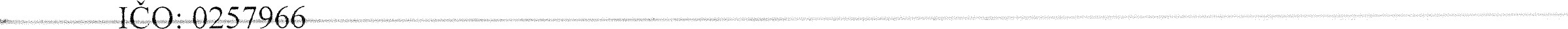 DIČ: CZ0257966Zastoupeno: Ing. Rudolfem Salfickým, starostouBankovní spojení: Ceská spořitelna, a.s., číslo účtu: 0725658379/0800aSpráva a údržba silnic Plzeňského kraje, příspěvková organizace se sídlem Škroupova 1760/1 8, 306 13 PlzeňIČO: 72053119DIČ: CZ72053119zastoupena: Bc. Pavlem Panuškou, generálním ředitelemBankovní spojení: Raiffeisenbank a.s.číslo účtu: 5146600001/5500aVodárenská a kanalizační a.s.se sídlem Nerudova 25, 301 00 PlzeňIČO: 49786709DIČ: CZ49786709zastoupeno: Ing. Petrem Váchalem, statutárním ředitelem Bankovní spojení: Komerční banka, a.s.číslo účtu: 6005371/01 OO(Objednatel a Poskytovatel dále společně jako „Smluvní strany”)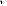 11. Účel dodatkuna stavbě — Rekonstrukci vodovodu (investice Vodárny Plzeň) a rekonstrukcí VO (investice Města Kralovice), které nejsou součástí této zakázky, ale přímo ovlivňují postup a termín stavebních prací. Vzhledem pozdějšímu termínu dokončení prací těchto subjektů došlo k celkovému zpoždění stavebních prací, což má zásadní vliv na konečný termín dokončení prací na stavbě. Z výše uvedených důvodů došlo k prodloužení termínu výstavby do 31.12.2017; v přímé závislosti je nutné též prodloužit dobu výkonu autorského dozoru.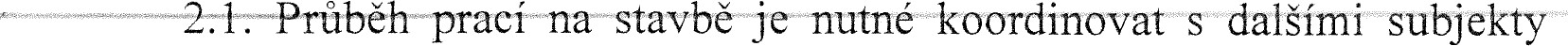 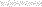 III. Předmět dodatku3. I . Původní Cl. III. Doba plnění se ruší v plném rozsahu a nahrazuje se tímto zněním:Poskytovatel je povinen poskytnout Služby Objednateli do 31.12.2017.III. Závěrečná ustanovení	1 . I .	Dodatek nabývá účinnosti dnem zveřejnění v Registru smluv.1.2. Ostatní ustanovení Smlouvy nedotčené tímto Dodatkem se nemění a zůstávají nadále v platnosti v původním znění.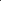 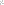 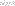 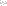 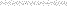 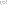 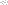 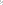 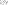 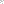 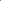 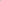 1.3. Dodatek byl sepsán v deseti (IO) stejnopisech, které mají platnost originálu. Každá smluvní strana obdrží po dvou (2) stejnopisech.Smluvní strany prohlašují, že si Dodatek přečetly, že s jeho obsahem souhlasí a na důkaz toho k němu připojují svoje podpisy.Za Objednatele:Ředitelství silnic a dálnic ČR                              Datum: 30-08-2017Město Kralovice                                                Datum: 28-08-2017Správa a údržba silnic Plzeňského kraje, p.o.,  Datum: 24-08-2017Vodárenská a kanalizační a.s.                           Datum: 30-08-2017VPÚ DECO PRAHA a.s.                                  Datum: 16-08-2017